PROGRAMMA DI   ITALIANO    DELLA  CLASSE 3   SEZ. H  a. s.   2022/2023*comprensive delle ore di esercitazione, laboratorio e verificheLibri di testoDante, InfernoC. Bologna, P. Rocchi, G. Rossi, Letteratura visione del mondo, vol.1 A e B, ed. LoescherDOCENTE: MARIARITA  DANTINIBologna, li 5 giugno 2023FIRMA DEL DOCENTE                   Mariarita DantiniFIRMA DEI RAPPRESENTANTI DI CLASSE, COMPONENTE STUDENTIMartha GalassiMatteo Ussia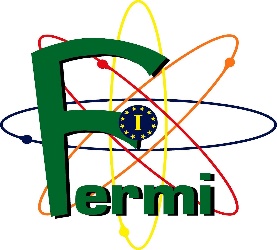 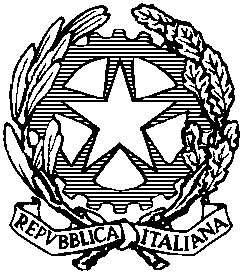 LICEO SCIENTIFICO STATALE  “E. FERMI”SEDE:  VIA  MAZZINI, 172/2° -  40139  BOLOGNATelefono: 051/4298511 - Fax: 051/392318 - Codice  fiscale: 80074870371  Sede  Associata: Via Nazionale Toscana, 1  -   40068 San Lazzaro di SavenaTelefono: 051/470141  -  Fax: 051/478966E-mail: fermi@liceofermibo.net                                       Web-site: www.liceofermibo.net1- Nucleo fondante: STORIA DELLA LETTERATURA1- Nucleo fondante: STORIA DELLA LETTERATURAArgomenti svolti  in relazione al nucleo sopraccitato *Ore dedicate ad ogni argomentoRipasso degli argomenti svolti lo scorso anno : il passaggio dal latino all’italiano; i primi documenti in lingua volgare; la nascita delle letterature europee; il romanzo cortese e la lirica provenzale.Il cavaliere e il giullare. Poesia occitanicaLa letteratura religiosa. San Francesco Miles Christi. La scuola siciliana e la nascita del sonetto tra matematica e poesia . Giacomo da Lentini, Io m’aggio posto in core a Dio servire                                 Amor è uno disio che ven da coreDalla scuola siciliana alla lirica toscana. Guittone d’Arezzo            62- Nucleo fondante: IL DOLCE STIL NOVO2- Nucleo fondante: IL DOLCE STIL NOVOArgomenti svolti  in relazione al nucleo sopraccitato*Ore dedicate ad ogni argomentoIl Dolce Stil Novo in Dante, Purgatorio, canto XXIVLa nuova idea di gentilezza.La tenzone Bonagiunta Orbicciani- Guido Guinizelli  Voi, ch’avete mutata la mainera- Omo ch’è saggio non corre leggeroConfronto tra Norberto Bobbio e Guinizelli sull’idea di cultura come misura e ponderatezza : lavoro a gruppi di scritturaGuido Guinizzelli,   Al cor gentil rempaira sempre amore                                 Io voglio del ver la mia donna laudareLo stilnovismo tragicoDino Compagni, Ritratto di Guido CavalcantiBoccaccio, Lettura della novella nona della sesta giornataItalo Calvino da Lezioni americane, La leggerezzaGuido Cavalcanti,  Chi e’ questa che ven, ch’ogn’om la mira                               Voi che per li occhi mi passaste ‘l coreDante Alighieri , Guido, i’ vorrei che tu e Lapo ed io143- Nucleo fondante: LA POESIA COMICA3- Nucleo fondante: LA POESIA COMICAArgomenti svolti  in relazione al nucleo sopraccitato*Ore dedicate ad ogni argomentoCarmina Burana. La goliardia e la sua origine.Cecco Angiolieri,   S’i’ fossi foco arderei il mondo                               Tre cose solamente m’enno in grado La tenzone Dante- Forese Donati Dante Alighieri, Chi udisse tossir la malfatata44- Nucleo fondante: DANTE ALIGHIERI4- Nucleo fondante: DANTE ALIGHIERIArgomenti svolti  in relazione al nucleo sopraccitato*Ore dedicate ad ogni argomentoVita e opere. Il mondo di Dante e la citta’ di Firenze nel ‘300.Da La Vita nuova, lettura e analisi di: Il Proemio; Il Primo incontro con Beatrice:La donna schermo;La lode di Beatrice : Tanto gentile e tanto onesta pareLa conclusione dell’opera  L’Inferno. Temi, struttura .I concetti di incontinenza, malizia e frode. La legge del contrappasso.Lettura, analisi e commento dei canti I, II, III, IV, V, VI, VII, X, XIII, XV; XVII (Gerione). I canti XVIII; XIX; XX;  XXI; XXII; XXIII vengono assegnati per l’estate come lavoro di gruppo da presentare a settembre in power point. Visione del film  Dante di Pupi Avati32 5- Nucleo fondante: FRANCESCO PETRARCA5- Nucleo fondante: FRANCESCO PETRARCAArgomenti svolti  in relazione al nucleo sopraccitato*Ore dedicate ad ogni argomentoVita e opere. Il viaggio e i luoghi della sua vita.Lettura dall’Epistolario :    Lettera ai posteri                                           L’ascensione al Monte VentosoDal Secretum, AccidiaIl Canzoniere.Temi e caratteri. Il labor limae.Lettura e analisi di :    Voi ch’ascoltate in rime sparse il suono                                    Era il giorno ch’al sol si scoloraro                                    Movesi il vecchierel canuto e biancho                                    Erano i capei d’oro a l’aura sparsi                                    Solo et pensoso i piu’ deserti campi                                    Zephiro torna e ‘l bel tempo rimena                                    Chiare, fresche et dolci acque                                    Italia mia, benche’ ‘l parlar sia indarno14 6- Nucleo fondante: STORIA DELLA LETTERATURA6- Nucleo fondante: STORIA DELLA LETTERATURAArgomenti svolti  in relazione al nucleo sopraccitato*Ore dedicate ad ogni argomentoLe cronache e la novellistica del ‘200 e del ‘300.Letture da Il Milione di Marco PoloRaccordo con il ‘900 : letture da Le citta’ invisibili di Italo Calvino67- Nucleo fondante: IL DECAMERON di Giovanni Boccaccio7- Nucleo fondante: IL DECAMERON di Giovanni BoccaccioArgomenti svolti  in relazione al nucleo sopraccitato*Ore dedicate ad ogni argomentoStruttura dell’opera. Modelli letterari ed elementi di novita’. La virtù, la fortuna, l'ingegno, l'industria.Lettura e analisi di :   Il Proemio                                   Ser Ciappelletto                                   Andreuccio da Perugia                                   Lisabetta da Messina                                         Tancredi e Ghismunda                                   Betto Brunelleschi e Guido Cavalcanti                                   Madonna Filippa                                   Federigo degli Alberighi                                   Chichibio e la gru                                  Frate Cipolla14 8- Nucleo fondante:LETTURA8- Nucleo fondante:LETTURAArgomenti svolti  in relazione al nucleo sopraccitato*Ore dedicate ad ogni argomentoRaccordo con il Novecento.Il Minotauro nel ‘900Durrenmatt, Il Minotauro e Borges, La casa di AsterioneBeppe Fenoglio. Lettura integrale di Una questione privata69- Nucleo fondante : SCRITTURANel corso dell’anno sono state svolte esercitazioni in classe e a casa, nonchè di verifica sulle diverse Tipologie dell’Esame di Stato (A_B_C).Sono stati inoltre ripresi e approfonditi diversi tipi di testo svolti nel biennio (riassunto, commento, recensione)